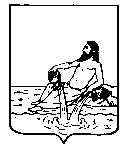 ВЕЛИКОУСТЮГСКАЯ ДУМАВЕЛИКОУСТЮГСКОГО МУНИЦИПАЛЬНОГО ОКРУГАР Е Ш Е Н И Е  от      20.12.2022          №   106                  _________________________________________________________________                 _________________________   г. Великий УстюгВ соответствии с решением Великоустюгской Думы Великоустюгского муниципального округа от 27.09.2022 года № 14 «О вопросах правопреемства органов местного самоуправления»,Великоустюгская Дума РЕШИЛА:1. Внести в решение Совета сельского поселения Ломоватское от 23.12.2021 года № 48 «О   бюджете сельского поселения Ломоватское на 2022 год и плановый период 2023 и 2024 годов» (с изменениями, внесенными решениями Совета сельского поселения Ломоватское от 31.05.2022 г. № 16, от 27.06.2022 г. №19, от 08.09.2022 г. № 21, от 29.11.2022 г. № 71) следующие изменения:1.1.  В пункте 1 раздела 1  цифры  «9669,7», «12208,3»  заменить цифрами «9797,5», «12336,1».1.2.  Приложения № 2, 3, 4, 5  к решению  Совета сельского поселения Ломоватское от 23.12.2021 года № 48 «О   бюджете сельского поселения Ломоватское на 2022 год  и плановый период 2023 и 2024 годов» изложить в новой редакции, согласно приложениям № 1, 2, 3, 4  к настоящему решению.2. Настоящее решение вступает в силу после официального опубликования.Распределение бюджетных ассигнованийпо разделам, подразделам классификации расходов бюджетана 2022 год и плановый период 2023 и 2024 годовтыс. руб.                  Распределение бюджетных ассигнований по разделам, подразделам, целевым статьям(муниципальным программам и непрограммным направлениям деятельности),группам (группам и подгруппам) видов расходов классификации расходов бюджета:на 2022 год и плановый период 2023 и 2024 годовтыс. руб.Ведомственная структура расходов бюджета сельского поселения Ломоватское на 2022 год и плановый период 2023 и 2024 годовтыс. руб. О внесении изменений в решение Совета сельского поселения Ломоватское от 23.12.2021 года № 48 «О бюджете сельского поселения Ломоватское на 2022 год  и плановый период 2023 и 2024 годов»Председатель Великоустюгской Думы_______________С.А. КапустинГлава Великоустюгского муниципального округа Вологодской области _______________А.В. Кузьмин     Приложение № 1к решению Великоустюгской Думы  от 20.12.2022 № 106Приложение № 2к решению Совета сельского поселения Ломоватское от 23.12.2021 № 48Приложение № 2к решению Совета сельского поселения Ломоватское от 23.12.2021 № 48Приложение № 2к решению Совета сельского поселения Ломоватское от 23.12.2021 № 48Приложение № 2к решению Совета сельского поселения Ломоватское от 23.12.2021 № 48Приложение № 2к решению Совета сельского поселения Ломоватское от 23.12.2021 № 48Приложение № 2к решению Совета сельского поселения Ломоватское от 23.12.2021 № 48Объем  доходов бюджета сельского поселения Ломоватское, формируемый за счет налоговых и неналоговых доходов, а также безвозмездных поступлений на 2022 год и плановый период 2023 и 2024 годовОбъем  доходов бюджета сельского поселения Ломоватское, формируемый за счет налоговых и неналоговых доходов, а также безвозмездных поступлений на 2022 год и плановый период 2023 и 2024 годовОбъем  доходов бюджета сельского поселения Ломоватское, формируемый за счет налоговых и неналоговых доходов, а также безвозмездных поступлений на 2022 год и плановый период 2023 и 2024 годовОбъем  доходов бюджета сельского поселения Ломоватское, формируемый за счет налоговых и неналоговых доходов, а также безвозмездных поступлений на 2022 год и плановый период 2023 и 2024 годовОбъем  доходов бюджета сельского поселения Ломоватское, формируемый за счет налоговых и неналоговых доходов, а также безвозмездных поступлений на 2022 год и плановый период 2023 и 2024 годовОбъем  доходов бюджета сельского поселения Ломоватское, формируемый за счет налоговых и неналоговых доходов, а также безвозмездных поступлений на 2022 год и плановый период 2023 и 2024 годовОбъем  доходов бюджета сельского поселения Ломоватское, формируемый за счет налоговых и неналоговых доходов, а также безвозмездных поступлений на 2022 год и плановый период 2023 и 2024 годовОбъем  доходов бюджета сельского поселения Ломоватское, формируемый за счет налоговых и неналоговых доходов, а также безвозмездных поступлений на 2022 год и плановый период 2023 и 2024 годовОбъем  доходов бюджета сельского поселения Ломоватское, формируемый за счет налоговых и неналоговых доходов, а также безвозмездных поступлений на 2022 год и плановый период 2023 и 2024 годовтыс. руб.тыс. руб.Код доходов бюджетной классификации Российской ФедерацииНаименование групп, подгрупп, статей, подстатей, элементов, программ (подпрограмм), кодов экономической классификации доходовНаименование групп, подгрупп, статей, подстатей, элементов, программ (подпрограмм), кодов экономической классификации доходовНаименование групп, подгрупп, статей, подстатей, элементов, программ (подпрограмм), кодов экономической классификации доходовСуммаСуммаСуммаСуммаСуммаКод доходов бюджетной классификации Российской ФедерацииНаименование групп, подгрупп, статей, подстатей, элементов, программ (подпрограмм), кодов экономической классификации доходовНаименование групп, подгрупп, статей, подстатей, элементов, программ (подпрограмм), кодов экономической классификации доходовНаименование групп, подгрупп, статей, подстатей, элементов, программ (подпрограмм), кодов экономической классификации доходов2022 год2022 год2023 год2023 год2024 год1 00 00000 00 0000 000НАЛОГОВЫЕ  И НЕНАЛОГОВЫЕ ДОХОДЫНАЛОГОВЫЕ  И НЕНАЛОГОВЫЕ ДОХОДЫНАЛОГОВЫЕ  И НЕНАЛОГОВЫЕ ДОХОДЫ1756,71756,71462,41462,41532,41 01 00000 00 0000 000Налоги на прибыль, доходыНалоги на прибыль, доходыНалоги на прибыль, доходы1618,01618,01330,01330,01400,01 01 02000 01 0000 110Налог на доходы физических лицНалог на доходы физических лицНалог на доходы физических лиц1618,01618,01330,01330,01400,01 01 02000 01 0000 110Налог  на  доходы  физических  лиц  Налог  на  доходы  физических  лиц  Налог  на  доходы  физических  лиц  1618,01618,01330,01330,01400,01 06 00000 00 0000 000Налоги на имуществоНалоги на имуществоНалоги на имущество120,5120,5127,0127,0127,0106 01000 00 0000 110Налог на имущество физических лицНалог на имущество физических лицНалог на имущество физических лиц90,090,090,090,090,01 06 01030 10 0000 110Налог на имущество физических лиц, взимаемый по ставкам, применяемым к объектам налогообложения, расположенным в границах сельских поселенийНалог на имущество физических лиц, взимаемый по ставкам, применяемым к объектам налогообложения, расположенным в границах сельских поселенийНалог на имущество физических лиц, взимаемый по ставкам, применяемым к объектам налогообложения, расположенным в границах сельских поселений90,090,090,090,090,01 06 06000 00 0000 110Земельный налогЗемельный налогЗемельный налог30,530,537,037,037,01 06 06030 00 0000 110Земельный налог с организацийЗемельный налог с организацийЗемельный налог с организаций28,028,032,032,032,01 06 06033 10 0000 110Земельный налог с организаций, обладающих земельным участком, расположенным в границах сельских поселенийЗемельный налог с организаций, обладающих земельным участком, расположенным в границах сельских поселенийЗемельный налог с организаций, обладающих земельным участком, расположенным в границах сельских поселений28,028,032,032,032,01 06 06040 00 0000 110Земельный налог с физических лицЗемельный налог с физических лицЗемельный налог с физических лиц2,52,55,05,05,01 06 06043 10 0000 110Земельный налог с физических лиц, обладающих земельным участком, расположенным в границах сельских поселенийЗемельный налог с физических лиц, обладающих земельным участком, расположенным в границах сельских поселенийЗемельный налог с физических лиц, обладающих земельным участком, расположенным в границах сельских поселений2,52,55,05,05,0 1 08 00000 00 0000 000Государственная пошлинаГосударственная пошлинаГосударственная пошлина4,24,25,05,05,0 1 08 04000 01 0000 110Государственная пошлина за совершение нотариальных действий (за исключением действий, совершаемых консульскими учреждениями Российской Федерации)Государственная пошлина за совершение нотариальных действий (за исключением действий, совершаемых консульскими учреждениями Российской Федерации)Государственная пошлина за совершение нотариальных действий (за исключением действий, совершаемых консульскими учреждениями Российской Федерации)4,24,25,05,05,01 08 04020 01 0000 110Государственная пошлина за совершение нотариальных действий должностными лицами органов местного самоуправления, уполномоченными в соответствии с законодательными актами Российской Федерации на совершение нотариальных действийГосударственная пошлина за совершение нотариальных действий должностными лицами органов местного самоуправления, уполномоченными в соответствии с законодательными актами Российской Федерации на совершение нотариальных действийГосударственная пошлина за совершение нотариальных действий должностными лицами органов местного самоуправления, уполномоченными в соответствии с законодательными актами Российской Федерации на совершение нотариальных действий4,24,25,05,05,01 11 00000 00 0000 000Доходы от использования имущества, находящегося в государственной и муниципальной собственностиДоходы от использования имущества, находящегося в государственной и муниципальной собственностиДоходы от использования имущества, находящегося в государственной и муниципальной собственности0,40,40,40,40,4 1 11 05025 10 0000 120Доходы, получаемые в виде арендной платы, а также средства от продажи права на заключение договоров аренды за земли, находящиеся в собственности сельских поселений (за исключением земельных участков муниципальных бюджетных и автономных учреждений)Доходы, получаемые в виде арендной платы, а также средства от продажи права на заключение договоров аренды за земли, находящиеся в собственности сельских поселений (за исключением земельных участков муниципальных бюджетных и автономных учреждений)Доходы, получаемые в виде арендной платы, а также средства от продажи права на заключение договоров аренды за земли, находящиеся в собственности сельских поселений (за исключением земельных участков муниципальных бюджетных и автономных учреждений)0,40,40,40,40,41 13 00000 00 0000 000ДОХОДЫ ОТ ОКАЗАНИЯ ПЛАТНЫХ УСЛУГ И КОМПЕНСАЦИИ ЗАТРАТ ГосударстваДОХОДЫ ОТ ОКАЗАНИЯ ПЛАТНЫХ УСЛУГ И КОМПЕНСАЦИИ ЗАТРАТ ГосударстваДОХОДЫ ОТ ОКАЗАНИЯ ПЛАТНЫХ УСЛУГ И КОМПЕНСАЦИИ ЗАТРАТ Государства13,313,30,00,00,01 13 02000 00 0000 130Доходы от компенсации затрат государстваДоходы от компенсации затрат государстваДоходы от компенсации затрат государства13,313,30,00,00,01 13 02990 00 0000 130Прочие доходы от компенсации затрат государстваПрочие доходы от компенсации затрат государстваПрочие доходы от компенсации затрат государства13,313,30,00,00,01 13 02995 10 0000 130Прочие доходы от компенсации затрат бюджетов сельских поселенийПрочие доходы от компенсации затрат бюджетов сельских поселенийПрочие доходы от компенсации затрат бюджетов сельских поселений13,313,30,00,00,01 16 00000 00 0000 000ШТРАФЫ, САНКЦИИ, ВОЗМЕЩЕНИЕ УЩЕРБАШТРАФЫ, САНКЦИИ, ВОЗМЕЩЕНИЕ УЩЕРБАШТРАФЫ, САНКЦИИ, ВОЗМЕЩЕНИЕ УЩЕРБА0,30,30,00,00,01 16 02000 02 0000 140Административные штрафы, установленные законами субъектов Российской Федерации об административных правонарушенияхАдминистративные штрафы, установленные законами субъектов Российской Федерации об административных правонарушенияхАдминистративные штрафы, установленные законами субъектов Российской Федерации об административных правонарушениях0,30,30,00,00,01 16 02020 02 0000 140Административные штрафы, установленные законами субъектов Российской Федерации об административных правонарушениях, за нарушение муниципальных правовых актовАдминистративные штрафы, установленные законами субъектов Российской Федерации об административных правонарушениях, за нарушение муниципальных правовых актовАдминистративные штрафы, установленные законами субъектов Российской Федерации об административных правонарушениях, за нарушение муниципальных правовых актов0,30,30,00,00,02 00 00000 00 0000 000БЕЗВОЗМЕЗДНЫЕ ПОСТУПЛЕНИЯБЕЗВОЗМЕЗДНЫЕ ПОСТУПЛЕНИЯБЕЗВОЗМЕЗДНЫЕ ПОСТУПЛЕНИЯ8040,88040,86310,36310,36244,22 02 00000 00 0000 000Безвозмездные поступления от других бюджетов бюджетной системы Российской ФедерацииБезвозмездные поступления от других бюджетов бюджетной системы Российской ФедерацииБезвозмездные поступления от других бюджетов бюджетной системы Российской Федерации8017,08017,06310,36310,36244,22 02 10000 00 0000 150Дотации бюджетам  бюджетной системы  Российской Федерации Дотации бюджетам  бюджетной системы  Российской Федерации Дотации бюджетам  бюджетной системы  Российской Федерации 4090,54090,53760,93760,93690,92 02 15002 00 0000 150Дотации бюджетам на поддержку мер по обеспечению сбалансированности бюджетов Дотации бюджетам на поддержку мер по обеспечению сбалансированности бюджетов Дотации бюджетам на поддержку мер по обеспечению сбалансированности бюджетов 2003,62003,61789,61789,61787,42 02 15002 10 0000 150Дотации бюджетам сельских поселений на поддержку мер по обеспечению сбалансированности бюджетовДотации бюджетам сельских поселений на поддержку мер по обеспечению сбалансированности бюджетовДотации бюджетам сельских поселений на поддержку мер по обеспечению сбалансированности бюджетов2003,62003,61789,61789,61787,42 02 15009 00 0000 150Дотации бюджетам на частичную компенсацию дополнительных расходов на повышение оплаты труда работников бюджетной сферы и иные целиДотации бюджетам на частичную компенсацию дополнительных расходов на повышение оплаты труда работников бюджетной сферы и иные целиДотации бюджетам на частичную компенсацию дополнительных расходов на повышение оплаты труда работников бюджетной сферы и иные цели759,0759,0688,1688,1688,12 02 15009 10 0000 150Дотации бюджетам сельских поселений на частичную компенсацию дополнительных расходов на повышение оплаты труда работников бюджетной сферы и иные целиДотации бюджетам сельских поселений на частичную компенсацию дополнительных расходов на повышение оплаты труда работников бюджетной сферы и иные целиДотации бюджетам сельских поселений на частичную компенсацию дополнительных расходов на повышение оплаты труда работников бюджетной сферы и иные цели759,0759,0688,1688,1688,12 02 16001 00 0000 150Дотации на выравнивание бюджетной обеспеченности из бюджетов муниципальных районов, городских округов с внутригородским делениемДотации на выравнивание бюджетной обеспеченности из бюджетов муниципальных районов, городских округов с внутригородским делениемДотации на выравнивание бюджетной обеспеченности из бюджетов муниципальных районов, городских округов с внутригородским делением1327,91327,91283,21283,21215,42 02 16001 10 0000 150Дотации бюджетам сельских поселений на выравнивание бюджетной обеспеченности из бюджетов муниципальных районовДотации бюджетам сельских поселений на выравнивание бюджетной обеспеченности из бюджетов муниципальных районовДотации бюджетам сельских поселений на выравнивание бюджетной обеспеченности из бюджетов муниципальных районов1327,91327,91283,21283,21215,42 02 20000 00 0000 150Субсидии бюджетам бюджетной системы Российской Федерации (межбюджетные субсидии)Субсидии бюджетам бюджетной системы Российской Федерации (межбюджетные субсидии)Субсидии бюджетам бюджетной системы Российской Федерации (межбюджетные субсидии)689,2689,2542,0542,0542,02 02 29999 00 0000 150Прочие субсидииПрочие субсидииПрочие субсидии689,2689,2542,0542,0542,02 02 29999 10 0000 150Прочие субсидии бюджетам  сельских поселенийПрочие субсидии бюджетам  сельских поселенийПрочие субсидии бюджетам  сельских поселений689,2689,2542,0542,0542,02 02 30000 00 0000 150Субвенции бюджетам бюджетной системы Российской ФедерацииСубвенции бюджетам бюджетной системы Российской ФедерацииСубвенции бюджетам бюджетной системы Российской Федерации115,4115,4112,6112,6116,52 02 35118 00 0000 150Субвенции бюджетам на осуществление первичного воинского учета органами местного самоуправления поселений, муниципальных и городских округовСубвенции бюджетам на осуществление первичного воинского учета органами местного самоуправления поселений, муниципальных и городских округовСубвенции бюджетам на осуществление первичного воинского учета органами местного самоуправления поселений, муниципальных и городских округов113,4113,4110,6110,6114,52 02 35118 10 0000 150Субвенции бюджетам сельских поселений на осуществление первичного воинского учета органами местного самоуправления поселений, муниципальных и городских округовСубвенции бюджетам сельских поселений на осуществление первичного воинского учета органами местного самоуправления поселений, муниципальных и городских округовСубвенции бюджетам сельских поселений на осуществление первичного воинского учета органами местного самоуправления поселений, муниципальных и городских округов113,4113,4110,6110,6114,52 02 36900 00 0000 150Единая субвенция местным бюджетам из бюджета субъекта Российской ФедерацииЕдиная субвенция местным бюджетам из бюджета субъекта Российской ФедерацииЕдиная субвенция местным бюджетам из бюджета субъекта Российской Федерации2,02,02,02,02,02 02 36900 10 0000 150Единая субвенция бюджетам сельских поселений из бюджета субъекта Российской ФедерацииЕдиная субвенция бюджетам сельских поселений из бюджета субъекта Российской ФедерацииЕдиная субвенция бюджетам сельских поселений из бюджета субъекта Российской Федерации2,02,02,02,02,02 02 40000 00 0000 150Иные межбюджетные трансфертыИные межбюджетные трансфертыИные межбюджетные трансферты3121,93121,91894,81894,81894,82 02 40014 00 0000 150Межбюджетные трансферты, передаваемые бюджетам муниципальных образований на осуществление части полномочий по решению вопросов местного значения в соответствии с заключенными соглашениямиМежбюджетные трансферты, передаваемые бюджетам муниципальных образований на осуществление части полномочий по решению вопросов местного значения в соответствии с заключенными соглашениямиМежбюджетные трансферты, передаваемые бюджетам муниципальных образований на осуществление части полномочий по решению вопросов местного значения в соответствии с заключенными соглашениями2307,32307,31748,91748,91748,92 02 40014 10 0000 150Межбюджетные трансферты, передаваемые бюджетам  сельских поселений из бюджетов муниципальных районов на  осуществление части полномочий по решению вопросов местного значения в соответствии с заключенными соглашениямиМежбюджетные трансферты, передаваемые бюджетам  сельских поселений из бюджетов муниципальных районов на  осуществление части полномочий по решению вопросов местного значения в соответствии с заключенными соглашениямиМежбюджетные трансферты, передаваемые бюджетам  сельских поселений из бюджетов муниципальных районов на  осуществление части полномочий по решению вопросов местного значения в соответствии с заключенными соглашениями2307,32307,31748,91748,91748,92 02 49999 00 0000 150Прочие межбюджетные трансферты, передаваемые бюджетамПрочие межбюджетные трансферты, передаваемые бюджетамПрочие межбюджетные трансферты, передаваемые бюджетам814,6814,6145,9145,9145,92 02 49999 10 0000 150Прочие межбюджетные трансферты, передаваемые бюджетам сельских поселенийПрочие межбюджетные трансферты, передаваемые бюджетам сельских поселенийПрочие межбюджетные трансферты, передаваемые бюджетам сельских поселений814,6814,6145,9145,9145,92 07 00000 00 0000 000Прочие безвозмездные поступленияПрочие безвозмездные поступленияПрочие безвозмездные поступления23,823,80,00,00,02 07 05000 10 0000 150Прочие безвозмездные поступления в бюджеты сельских поселенийПрочие безвозмездные поступления в бюджеты сельских поселенийПрочие безвозмездные поступления в бюджеты сельских поселений23,823,80,00,00,02 07 05020 10 0000 150Поступления от денежных пожертвований, предоставляемых физическими лицами получателям средств бюджетов сельских поселенийПоступления от денежных пожертвований, предоставляемых физическими лицами получателям средств бюджетов сельских поселенийПоступления от денежных пожертвований, предоставляемых физическими лицами получателям средств бюджетов сельских поселений23,823,80,00,00,0ВСЕГО ДОХОДОВВСЕГО ДОХОДОВВСЕГО ДОХОДОВ9797,59797,57772,77772,77776,6Приложение № 2к решению Великоустюгской Думы от 20.12.2022 № 106Приложение № 2к решению Великоустюгской Думы от 20.12.2022 № 106Приложение № 2к решению Великоустюгской Думы от 20.12.2022 № 106Приложение № 2к решению Великоустюгской Думы от 20.12.2022 № 106Приложение № 2к решению Великоустюгской Думы от 20.12.2022 № 106Приложение № 2к решению Великоустюгской Думы от 20.12.2022 № 106Приложение № 2к решению Великоустюгской Думы от 20.12.2022 № 106Приложение № 2к решению Великоустюгской Думы от 20.12.2022 № 106Приложение № 3к решению Совета сельского поселения Ломоватское от 23.12.2021 № 48НаименованиеРазделПодразделСуммаСуммаСуммапоказателяРазделПодраздел2022 год2023 год2024 год123456Общегосударственные вопросы01003826,23591,23590,2Функционирование высшего должностного лица субъекта Российской Федерации и муниципального образования0102767,7802,9802,9Функционирование Правительства Российской Федерации, высших исполнительных органов государственной власти субъектов Российской Федерации, местных администраций01043010,52754,32767,3Обеспечение деятельности финансовых, налоговых и таможенных органов и органов финансового (финансово-бюджетного) надзора010628,014,00,0Резервные фонды011120,020,020,0Национальная оборона0200113,4110,6114,5Мобилизационная и вневойсковая подготовка0203113,4110,6114,5Национальная безопасность и правоохранительная деятельность030017,323,024,0Защита населения и территории от чрезвычайных ситуаций природного и техногенного характера, пожарная безопасность031017,323,024,0Национальная экономика04002085,51527,11527,1Дорожное хозяйство (дорожные фонды)04092085,51527,11527,1Жилищно-коммунальное хозяйство05002132,61083,31083,3Жилищное хозяйство0501403,60,00,0Коммунальное хозяйство0502828,9221,8221,8Благоустройство0503900,1861,5861,5Культура, кинематография 08003941,21066,8916,8Культура08013941,21066,8916,8Социальная политика1000219,9220,7220,7Пенсионное обеспечение1001207,9207,9207,9Социальное обеспечение населения100312,012812,8Итого расходов12336,17622,77476,6УСЛОВНО УТВЕРЖДАЕМЫЕ  РАСХОДЫ0,0150,0300,0Всего расходов12336,17772,77776,6Приложение №3к решению Великоустюгской Думы от 20.12.2022 № 106Приложение № 4к решению Совета сельского поселения Ломоватское  от 23.12.2021 № 48НаименованиепоказателяРазделПодразделЦелевая статьяВид рас ходовСуммаСуммаСуммаНаименованиепоказателяРазделПодразделЦелевая статьяВид рас ходов2022год2023год2024год12345678Общегосударственные вопросы01003826,23591,23590,2Функционирование высшего должностного лица субъекта Российской Федерации и муниципального образования0102767,7802,9802,9Непрограммные  расходы 010290 0 00 00000767,7802,9802,9Глава муниципального образования010290 0 02 03000615,5617,8617,8Расходы на выплату персоналу государственных (муниципальных) органов010290 0 02 03000120615,5617,8617,8Реализация  расходных обязательств в части  обеспечения повышения оплаты труда 010290 0 02 70030152,2185,1185,1Расходы на выплату персоналу государственных (муниципальных) органов010290 0 02 70030120152,2185,1185,1Функционирование Правительства Российской Федерации, высших исполнительных органов государственной власти субъектов Российской Федерации, местных администраций01043010,52754,32767,3Непрограммные  расходы010490 0 00 000003010,52754,32767,3 Центральный аппарат010490 0 02 040002444,92256,12417,1Расходы на выплату персоналу государственных (муниципальных) органов010490 0 02 040001201133,31072,61072,6Иные закупки товаров, работ, услуг для обеспечения государственных (муниципальных) нужд010490 0 02 040002401308,01178,01339,0Уплата налогов, сборов и иных платежей010490 0 02 040008503,65,55,5Реализация  расходных обязательств в части  обеспечения повышения оплаты труда 010490 0 02 70030381,2348,2348,2Расходы на выплату персоналу государственных (муниципальных) органов010490 0 02 70030120381,2348,2348,2Единая субвенция на осуществление отдельных государственных полномочий 010490 0 02 723112,02,02,0Иные закупки товаров, работ, услуг для обеспечения государственных (муниципальных) нужд010490 0 02 723112402,02,02,0Межбюджетные трансферты010490 9 00 00000182,4148,00,0Межбюджетные трансферты на выполнение полномочий городских (сельских) поселений010490 9 02 00000182,4148,00,0Осуществление полномочий по исполнению местных бюджетов поселений в части ведения бюджетного (бухгалтерского) учёта и составлению отчётности010490 9 02 00002148,0148,00,0Иные межбюджетные трансферты010490 9 02 00002540148,0148,00,0Межбюджетные трансферты на осуществление полномочий по правовому обеспечению деятельности органов местного самоуправления010490 9 02 0000434,40,00,0Иные межбюджетные трансферты010490 9 02 0000454034,40,00,0Обеспечение деятельности финансовых, налоговых и таможенных органов и органов финансового (финансово-бюджетного) надзора010628,014,00,0Непрограммные расходы010690 0 00 0000028,014,00,0Межбюджетные трансферты010690 9 00 0000028,014,00,0Межбюджетные трансферты на выполнение полномочий городских (сельских) поселений010690 9 02 0000028,014,00,0Межбюджетные трансферты на  полномочия по осуществлению внутреннего муниципального финансового контроля010690 9 02 0000114,014,00,0Иные межбюджетные трансферты010690 9 02 0000154014,014,00,0Межбюджетные трансферты на выполнение полномочий по осуществлению внешнего муниципального финансового контроля010690 9 02 0000214,00,00,0Иные межбюджетные трансферты010690 9 02 0000254014,00,00,0Резервные фонды011120,020,020,0Резервные фонды местных администраций 011167 0 00 0000020,020,020,0Резервные фонды местных администраций 011167 0 00 0500020,020,020,0Резервные средства 011167 0 00 0500087020,020,020,0Национальная оборона0200113,4110,6114,5Мобилизационная и вневойсковая подготовка0203113,4110,6114,5Руководство и управление в сфере установленных функций органов государственной власти субъектов Российской Федерации  и органов местного самоуправления020390 0 02 00000113,4110,6114,5Субвенции на осуществление отдельных государственных полномочий в сфере на осуществление первичного воинского учета на территориях, где отсутствуют воинские комиссариаты020390 0 02 51180113,4110,6114,5Расходы на выплату персоналу государственных (муниципальных) органов020390 0 02 51180120113,4110,6114,5Национальная безопасность и правоохранительная деятельность030017,323,024,0Защита населения и территории от чрезвычайных ситуаций природного и техногенного характера, пожарная безопасность031017,323,024,0Мероприятия в сфере национальной безопасности и правоохранительной деятельности031034 0 00 0000017,323,024,0Мероприятия по обеспечению пожарной безопасности031034 0 08 0001017,323,024,0Иные закупки товаров, работ, услуг для обеспечения  государственных (муниципальных) нужд031034 0 08 0001024017,323,024,0Национальная экономика04002085,51527,11527,1Дорожное хозяйство (дорожные фонды)04092085,51527,11527,1Муниципальная программа "Развитие сети автомобильных дорог общего пользования местного значения Великоустюгского муниципального  района040915 0 00 000002085,51527,11527,1Межбюджетные трансферты, передаваемые в бюджеты  городских (сельских) поселений из районного бюджета040915 9 01 000002085,51527,11527,1Межбюджетные трансферты на выполнение полномочий по дорожной деятельности040915 9 01 000202085,51527,11527,1Иные закупки товаров, работ, услуг для обеспечения государственных (муниципальных) нужд040915 9 01 000202402085,51527,11527,1Жилищно-коммунальное хозяйство05002132,61083,31083,3Жилищное хозяйство0501403,60,00,0Поддержка жилищно-коммунального хозяйства (поселения)050135 0 00 00000403,60,00,0Мероприятия в области жилищного хозяйства (поселения)050135 0 02 00000403,60,00,0Мероприятия по ремонту и содержанию муниципального жилищного фонда (прочее)050135 0 02 000203,60,00,0Иные закупки товаров, работ, услуг для обеспечения государственных (муниципальных) нужд050135 0 02 000202403,60,00,0Мероприятия по приобретению муниципального жилищного фонда050135 0 02 00030400,00,00,0Бюджетные инвестиции050135 0 02 00030410400,00,00,0Коммунальное хозяйство0502828,9221,8221,8Муниципальная программа «Модернизация систем коммунальной инфраструктуры на территории Великоустюгского муниципального района на 2018-2023 годы и на перспективу до 2027 года050224 0 00 00000221,8221,8221,8Межбюджетные трансферты, передаваемые в бюджеты  городских (сельских) поселений из районного бюджета050224 9 01 00000221,8221,8221,8Межбюджетные трансферты на финансовое обеспечение переданных полномочий по организации в границах поселений электро-, тепло-, газо-, и водоснабжения населения, водоотведения, снабжения населения топливом (в том числе мероприятия по ремонту систем коммунальной инфраструктуры)050224 9 01 00010221,8221,8221,8Иные закупки товаров, работ, услуг для обеспечения государственных (муниципальных) нужд050224 9 01 00010240221,8221,8221,8Мероприятия в рамках проекта «Народный бюджет» за счёт субсидии областного бюджета050224 9 01 S2270420,00,00,0Иные закупки товаров, работ, услуг для обеспечения государственных (муниципальных) нужд050224 9 01 S2270240420,00,00,0Мероприятия в рамках проекта "Народный бюджет" за счет средств местного бюджета050224 9 01 S2271116,40,00,0Иные закупки товаров, работ, услуг для обеспечения государственных (муниципальных) нужд050224 9 01 S2271240116,40,00,0Мероприятия в рамках проекта «Народный бюджет» за счёт средств пожертвований050224 9 01 S227263,60,00,0Иные закупки товаров, работ, услуг для обеспечения государственных (муниципальных) нужд050224 9 01 S227224063,60,00,0Поддержка жилищно-коммунального хозяйства (поселения)050235 0 00 000007,10,00,0Мероприятия в области коммунального хозяйства (поселения)050235 0 03 000007,10,00,0Меропиятия по капитальному ремонту, ремонту и содержанию объектов коммунальной инфраструктуры050235 0 03 000107,10,00,0Иные закупки товаров, работ, услуг для обеспечения государственных (муниципальных) нужд050235 0 03 000102407,10,00,0Благоустройство0503900,1861,5861,5Программы, мероприятия в области благоустройства050360 0 00 00000900,1861,5861,5Мероприятия в области благоустройства050360 2 00 00000900,1861,5861,5Уличное освещение050360 2 01 00000783,7761,5761,5Организация уличного освещения050360 2 01 S0000783,7761,5761,5Организация уличного освещения за счёт субсидий областного бюджета и местного бюджета на электроснабжение050360 2 01 S1090695,6761,5761,5Иные закупки товаров, работ, услуг для обеспечения государственных (муниципальных) нужд050360 2 01 S1090240695,6761,5761,5Мероприятия в рамках проекта "Народный бюджет" за счет средств областного бюджета050360 2 01 S227050,40,00,0Иные закупки товаров, работ и услуг для обеспечения государственных (муниципальных) нужд050360 2 01 S227024050,40,00,0Мероприятия в рамках проекта "Народный бюджет" за счет средств местного бюджета050360 2 01 S227132,60,00,0Иные закупки товаров, работ и услуг для обеспечения государственных (муниципальных) нужд050360 2 01 S227124032,60,00,0Мероприятия в рамках проекта "Народный бюджет" за счет средств пожертвований050360 2 01 S22725,10,00,0Иные закупки товаров, работ и услуг для обеспечения государственных (муниципальных) нужд050360 2 01 S22722405,10,00,0Прочие мероприятия по благоустройству поселений050360 2 05 00000116,4100,0100,0 Иные закупки товаров, работ, услуг для обеспечения государственных (муниципальных) нужд050360 2 05 00010240116,4100,0100,Культура,  кинематография 08003941,21066,8916,8Культура08013941,21066,8916,8Муниципальная программа "Сохранение и развитие культуры и искусства Великоустюгского муниципального района" на 2019-2023 годы080102 0 00 0000068,80,00,0 Межбюджетные трансферты080102 9 00 0000068,80,00,0Межбюджетные трансферты, передаваемые в бюджеты городских (сельских) поселений из районного бюджета080102 9 01 0000068,80,00,0Межбюджетные трансферты на капитальный ремонт, ремонт домов культуры в сельских населённых пунктах080102 9 01 0002068,80,00,0Субсидии бюджетным учреждениям080102 9 01 0002061068,80,00,0Мероприятия в сфере культуры и кинематографии, содержание учреждений культуры080144 0 00 000003872,41066,8916,8Реализация  расходных обязательств в части  обеспечения повышения оплаты труда080144 0 00 70030225,6154,7154,7Субсидии бюджетным учреждениям080144 0 00 70030610225,6154,7154,7Обеспечение деятельности подведомственных учреждений080144 0 00 990003412,8912,1762,1Субсидии бюджетным учреждениям080144 0 00 990006103412,8912,1762,1Мероприятия в сфере культуры и кинематографии, содержание учреждений культуры в рамках проекта "Народный бюджет" за счет средств областного бюджета080144 0 00 S2270163,80,00,0Субсидии бюджетным учреждениям080144 0 00 S2270610163,80,00,0Мероприятия в сфере культуры и кинематографии, содержание учреждений культуры в рамках проекта "Народный бюджет" за счет средств местного бюджета080144 0 00 S227151,50,00,0Субсидии бюджетным учреждениям080144 0 00 S227161051,50,00,0Мероприятия в сфере культуры и кинематографии, содержание учреждений культуры в рамках проекта "Народный бюджет" за счет средств пожертвований080144 0 00 S227218,70,00,0Субсидии бюджетным учреждениям080144 0 00 S227261018,70,00,0Социальная политика1000219,9220,7220,7Пенсионное обеспечение1001207,9207,9207,9Межбюджетные трансферты, передаваемые в бюджеты  городских (сельских) поселений из районного бюджета100111  9 01 00000145,9145,9145,9Иные межбюджетные трансферты на обеспечение минимальных социальных гарантий100111 9 01 00002145,9145,9145,9Публичные нормативные социальные выплаты гражданам100111 9 01 00002310145,9145,9145,9Мероприятия в сфере социальной политики100150 0 00 0000062,062,062,0Дополнительное пенсионное обеспечение100150 1 00 0000062,062,062,0Выплата дополнительного ежемесячного обеспечения к пенсиям государственных муниципальных служащих100150 1 00 0191062,062,062,0 Публичные нормативные социальные выплаты гражданам100150 1 00 0191031062,062,062,0Социальное обеспечение населения100312,012,812,8Мероприятия в сфере социальной политики100350 0 00 0000012,012,812,8Мероприятия в области социального обеспечения населения100350 2 00 0000012,012,812,8Обеспечение денежной компенсации (на оплату жилья, отопления, освещения) работникам муниципальных учреждений, проживающим и работающим в сельской местности100350 2 00 4898012,012,812,8Социальные выплаты гражданам, кроме публичных нормативных социальных выплат100350 2 00 4898032012,012,812,8Итого расходов12336,17622,77476,6УСЛОВНО УТВЕРЖДАЕМЫЕ  РАСХОДЫ0,0150,0300,0Всего расходов12336,17772,77776,6Приложение № 4к решению Великоустюгской Думы от 20.12.2022 № 106Приложение № 5к решению Совета сельскогопоселения Ломоватское от 23.12.2021 № 48НаименованиепоказателяНаименованиепоказателяКод ведомстваРазделПодразделЦелевая статьяВид рас ходовСуммаСуммаСуммаНаименованиепоказателяНаименованиепоказателяКод ведомстваРазделПодразделЦелевая статьяВид рас ходов2022год2023год2024год112345678Администрация сельского поселения ЛомоватскоеАдминистрация сельского поселения Ломоватское92412336,17772,77776,6Общегосударственные вопросы92401003826,23591,23590,2Функционирование высшего должностного лица субъекта Российской Федерации и муниципального образования9240102767,7802,9802,9Непрограммные расходы924010290 0 00 00000767,7802,9802,9Глава муниципального образования924010290 0 02 03000615,5617,8617,8Расходы на выплату персоналу государственных (муниципальных) органов924010290 0 02 03000120615,5617,8617,8Реализация  расходных обязательств в части  обеспечения повышения оплаты труда 924010290 0 02 70030152,2185,1185,1Расходы на выплату персоналу государственных (муниципальных) органов924010290 0 02 70030120152,2185,1185,1Функционирование Правительства Российской Федерации, высших исполнительных органов государственной власти субъектов Российской Федерации, местных администраций92401043010,52754,32767,3Непрограммные расходы924010490 0 00 000003010,52754,32767,3 Центральный аппарат924010490 0 02 040002444,92256,12417,1Расходы на выплату персоналу государственных (муниципальных) органов924010490 0 02 040001201133,31072,61072,6Иные закупки товаров, работ, услуг для обеспечения государственных (муниципальных) нужд924010490 0 02 040002401308,01178,01339,0Уплата налогов, сборов и иных платежей924010490 0 02 040008503,65,55,5Реализация  расходных обязательств в части  обеспечения повышения оплаты труда 924010490 0 02 70030381,2348,2348,2Расходы на выплату персоналу государственных (муниципальных) органов924010490 0 02 70030120381,2348,2348,2Единая субвенция на осуществление отдельных государственных полномочий 924010490 0 02 723112,02,02,0Иные закупки товаров, работ, услуг для обеспечения государственных (муниципальных) нужд924010490 0 02 723112402,02,02,0Межбюджетные трансферты924010490 9 00 00000182,4148,00,0Межбюджетные трансферты на выполнение полномочий городских (сельских) поселений924010490 9 02 00000182,4148,00,0Осуществление полномочий по исполнению местных бюджетов поселений в части ведения бюджетного (бухгалтерского) учёта и составлению отчётности924010490 9 02 00002148,0148,00,0Иные межбюджетные трансферты924010490 9 02 00002540148,0148,00,0Межбюджетные трансферты на осуществление полномочий по правовому обеспечению деятельности органов местного самоуправления924010490 9 02 0000434,40,00,0Иные межбюджетные трансферты924010490 9 02 0000454034,40,00,0Обеспечение деятельности финансовых, налоговых и таможенных органов и органов финансового (финансово-бюджетного) надзора924010628,014,00,0Непрограммные расходы924010690 0 00 0000028,014,00,0Межбюджетные трансферты924010690 9 00 0000028,014,00,0Межбюджетные трансферты на выполнение полномочий городских (сельских) поселений924010690 9 02 0000028,014,00,0Межбюджетные трансферты на  полномочия по осуществлению внутреннего муниципального финансового контроля924010690 9 02 0000114,014,00,0Иные межбюджетные трансферты924010690 9 02 0000154014,014,00,0Межбюджетные трансферты на выполнение полномочий по осуществлению внешнего муниципального финансового контроля924010690 9 02 0000214,00,00,0Иные межбюджетные трансферты924010690 9 02 0000254014,00,00,0Резервные фонды924011120,020,020,0Резервные фонды местных администраций924011167 0 00 0000020,020,020,0Резервные фонды местных администраций924011167 0 00 0500020,020,020,0Резервные средства 924011167 0 00 0500087020,020,020,0Национальная оборона9240200113,4110,6114,5Мобилизационная и вневойсковая подготовка9240203113,4110,6114,5Руководство и управление в сфере установленных функций органов государственной власти субъектов Российской Федерации  и органов местного самоуправления924020390 0 02 00000113,4110,6114,5Субвенции на осуществление отдельных государственных полномочий в сфере на осуществление первичного воинского учета на территориях, где отсутствуют воинские комиссариаты924020390 0 02 51180113,4110,6114,5Расходы на выплату персоналу государственных (муниципальных) органов924020390 0 02 51180120113,4110,6114,5Национальная безопасность и правоохранительная деятельность924030017,323,024,0Защита населения и территории от чрезвычайных ситуаций природного и техногенного характера, пожарная безопасность924031017,323,024,0Мероприятия в сфере национальной безопасности и правоохранительной деятельности924031034 0 00 0000017,323,024,0Мероприятия по обеспечению пожарной безопасности924031034 0 08 0001017,323,024,0Иные закупки товаров, работ, услуг для обеспечения  государственных (муниципальных) нужд924031034 0 08 0001024017,323,024,0Национальная экономика92404002085,51527,11527,1Дорожное хозяйство (дорожные фонды)92404092085,51527,11527,1Муниципальная программа "Развитие сети автомобильных дорог общего пользования местного значения Великоустюгского муниципального  района924040915 0 00 000002085,51527,11527,1Межбюджетные трансферты, передаваемые в бюджеты  городских (сельских) поселений из районного бюджета924040915 9 01 000002085,51527,11527,1Межбюджетные трансферты на выполнение полномочий по дорожной деятельности924040915 9 01 000202085,51527,11527,1Иные закупки товаров, работ, услуг для обеспечения государственных (муниципальных) нужд924040915 9 01 000202402085,51527,11527,1Жилищно-коммунальное хозяйство92405002132,61083,31083,3Жилищное хозяйство9240501403,60,00,0Поддержка жилищно-коммунального хозяйства (поселения)924050135 0 00 00000403,60,00,0Мероприятия в области жилищного хозяйства (поселения)924050135 0 02 00000403,60,00,0Мероприятия по ремонту и содержанию муниципального жилищного фонда (прочее)924050135 0 02 000203,60,00,0Иные закупки товаров, работ, услуг для обеспечения государственных (муниципальных) нужд924050135 0 02 000202403,60,00,0Мероприятия по приобретению муниципального жилищного фонда924050135 0 02 00030400,00,00,0Бюджетные инвестиции924050135 0 02 00030410400,00,00,0Коммунальное хозяйство9240502828,9221,8221,8Муниципальная программа «Модернизация систем коммунальной инфраструктуры на территории Великоустюгского муниципального района на 2018-2023 годы и на перспективу до 2027 года924050224 0 00 00000221,8221,8221,8Межбюджетные трансферты, передаваемые в бюджеты  городских (сельских) поселений из районного бюджета924050224 9 01 00000221,8221,8221,8Межбюджетные трансферты на финансовое обеспечение переданных полномочий по организации в границах поселений электро-, тепло-, газо-, и водоснабжения населения, водоотведения, снабжения населения топливом (в том числе мероприятия по ремонту систем коммунальной инфраструктуры)924050224 9 01 00010221,8221,8221,8Иные закупки товаров, работ, услуг для обеспечения государственных (муниципальных) нужд924050224 9 01 00010240221,8221,8221,8Мероприятия в рамках проекта «Народный бюджет» за счёт субсидии областного бюджета924050224 9 01 S 2270420,00,00,0Иные закупки товаров, работ, услуг для обеспечения государственных (муниципальных) нужд924050224 9 01 S2270240420,00,00,0Мероприятия в рамках проекта "Народный бюджет" за счет средств местного бюджета924050224 9 01 S2271116,40,00,0Иные закупки товаров, работ, услуг для обеспечения государственных (муниципальных) нужд924050224 9 01 S2271240116,40,00,0Мероприятия в рамках проекта «Народный бюджет» за счёт средств пожертвований924050224 9 01 S227263,60,00,0Иные закупки товаров, работ, услуг для обеспечения государственных (муниципальных) нужд924050224 9 01 S227224063,60,00,0Поддержка жилищно-коммунального хозяйства (поселения)924050235 0 00 000007,10,00,0Мероприятия в области коммунального хозяйства (поселения)924050235 0 03 000007,10,00,0Меропиятия по капитальному ремонту, ремонту и содержанию объектов коммунальной инфраструктуры924050235 0 03 000107,10,00,0Иные закупки товаров, работ, услуг для обеспечения государственных (муниципальных) нужд924050235 0 03 000102407,10,00,0Благоустройство9240503900,1861,5861,5Программы, мероприятия в области благоустройства924050360 0 00 00000900,1861,5861,5Мероприятия в области благоустройства924050360 2 00 00000900,1861,5861,5Уличное освещение924050360 2 01 00000783,7761,5761,5Организация уличного освещения924050360 2 01 S0000783,7761,5761,5Организация уличного освещения за счёт субсидий областного бюджета и местного бюджета на электроснабжение924050360 2 01 S1090695,6761,5761,5Иные закупки товаров, работ, услуг для обеспечения государственных (муниципальных) нужд924050360 2 01 S1090240695,6761,5761,5Мероприятия в рамках проекта "Народный бюджет" за счет средств областного  бюджета924050360 2 01 S227050,40,00,0Иные закупки товаров, работ и услуг для обеспечения государственных (муниципальных) нужд924050360 2 01 S227024050,40,00,0Мероприятия в рамках проекта "Народный бюджет" за счет средств местного бюджета924050360 2 01 S227132,60,00,0Иные закупки товаров, работ и услуг для обеспечения государственных (муниципальных) нужд924050360 2 01 S227124032,60,00,0Мероприятия в рамках проекта "Народный бюджет" за счет средств пожертвований924050360 2 01 S22725,10,00,0Иные закупки товаров, работ и услуг для обеспечения государственных (муниципальных) нужд924050360 2 01 S22722405,10,00,0Прочие мероприятия по благоустройству поселений924050360 2 05 00000116,4100,0100,0 Иные закупки товаров, работ, услуг для обеспечения государственных (муниципальных) нужд924050360 2 05 00010240116,4100,0100,Культура,  кинематография 92408003941,21066,8916,8Культура92408013941,21066,8916,8Муниципальная программа "Сохранение и развитие культуры и искусства Великоустюгского муниципального района" на 2019-2023 годы924080102 0 00 0000068,80,00,0 Межбюджетные трансферты924080102 9 00 0000068,80,00,0Межбюджетные трансферты, передаваемые в бюджеты городских (сельских) поселений из районного бюджета924080102 9 01 0000068,80,00,0Межбюджетные трансферты на капитальный ремонт, ремонт домов культуры в сельских населённых пунктах924080102 9 01 0002068,80,00,0Субсидии бюджетным учреждениям924080102 9 01 0002061068,80,00,0Мероприятия в сфере культуры и кинематографии, содержание учреждений культуры924080144 0 00 000003872,41066,8916,8Реализация  расходных обязательств в части  обеспечения повышения оплаты труда924080144 0 00 70030225,6154,7154,7Субсидии бюджетным учреждениям924080144 0 00 70030610225,6154,7154,7Обеспечение деятельности подведомственных учреждений924080144 0 00 990003412,8912,1762,1Субсидии бюджетным учреждениям924080144 0 00 990006103412,8912,1762,1Мероприятия в сфере культуры и кинематографии, содержание учреждений культуры в рамках проекта "Народный бюджет" за счет средств областного  бюджета924080144 0 00 S2270163,80,00,0Субсидии бюджетным учреждениям924080144 0 00 S2270610163,80,00,0Мероприятия в сфере культуры и кинематографии, содержание учреждений культуры в рамках проекта "Народный бюджет" за счет средств местного бюджета924080144 0 00 S227151,50,00,0Субсидии бюджетным учреждениям924080144 0 00 S227161051,50,00,0Мероприятия в сфере культуры и кинематографии, содержание учреждений культуры в рамках проекта "Народный бюджет" за счет средств пожертвований924080144 0 00 S227218,70,00,0Субсидии бюджетным учреждениям924080144 0 00 S227261018,70,00,0Социальная политика9241000219,9220,7220,7Пенсионное обеспечение9241001207,9207,9207,9Межбюджетные трансферты, передаваемые в бюджеты  городских (сельских) поселений из районного бюджета924100111  9 01 00000145,9145,9145,9Иные межбюджетные трансферты на обеспечение минимальных социальных гарантий924100111 9 01 00002145,9145,9145,9Публичные нормативные социальные выплаты гражданам924100111 9 01 00002310145,9145,9145,9Мероприятия в сфере социальной политики924100150 0 00 0000062,062,062,0Дополнительное пенсионное обеспечение924100150 1 00 0000062,062,062,0Выплата дополнительного ежемесячного обеспечения к пенсиям государственных муниципальных служащих924100150 1 00 0191062,062,062,0 Публичные нормативные социальные выплаты гражданам924100150 1 00 0191031062,062,062,0Социальное обеспечение населения924100312,012,812,8Мероприятия в сфере социальной политики924100350 0 00 0000012,012,812,8Мероприятия в области социального обеспечения населения924100350 2 00 0000012,012,812,8Обеспечение денежной компенсации (на оплату жилья, отопления, освещения) работникам муниципальных учреждений, проживающим и работающим в сельской местности924100350 2 00 4898012,012,812,8Социальные выплаты гражданам, кроме публичных нормативных социальных выплат924100350 2 00 4898032012,012,812,8Итого расходов92412336,17622,77476,6УСЛОВНО УТВЕРЖДАЕМЫЕ  РАСХОДЫ0,0150,0300,0Всего расходов12336,17772,77776,6